Руководство пользователя по работе в информационной системе мониторинга мероприятийВерсия 2015.01СОДЕРЖАНИЕВведение	41. Запуск Системы	52. Работа в разделе «План мероприятий»	62.1	Заполнение сведений о выполнении мероприятий направления «Подключение к системе «Электронный бюджет»	82.2	Заполнение сведений о выполнении мероприятий направления «Сводный реестр участников и неучастников бюджетного процесса»	102.3	Заполнение сведений о выполнении мероприятий направления «Ведомственные перечни государственных (муниципальных) услуг (работ)»	133. Техническая поддержка …………………………………………………………………. 15ВведениеИнформационная система мониторинга мероприятий предназначена для представления финансовыми органами субъектов Российской Федерации информации о выполнении мероприятий по включению сведений в реестр участников бюджетного процесса, а также юридических лиц, не являющихся участниками бюджетного процесса (далее – Сводный реестр), по формированию ведомственных перечней государственных (муниципальных) услуг и работ, предложений о внесении изменений в базовые (отраслевые) перечни и по формированию государственных (муниципальных) заданий на оказание государственных (муниципальных) услуг и работ и объемов финансового обеспечения их выполнения на 2016-2018 гг.Пользователи Информационной системы мониторинга мероприятий должны иметь опыт работы с продуктами Microsoft Windows, офисными приложениями, web-браузерами в объеме базовых навыков.Запуск СистемыДля начала работы с Информационной системой мониторинга мероприятий необходимо выполнить следующую последовательность действий:запустить интернет обозреватель двойным нажатием левой кнопки мыши на его ярлыке на рабочем столе или нажать на кнопку «Пуск» и в открывшемся меню выбрать пункт, соответствующий используемому интернет обозревателю;в интернет обозревателе в адресной строке ввести адрес: http://monitoring.minfin.ru/ либо перейти по ссылке на Информационную систему мониторинга мероприятий, размещенную в подразделе «Информационная система мониторинга мероприятий» раздела «Электронный бюджет» официального сайта Минфина России;в окне идентификации ввести свои логин и пароль для входа в Систему и нажать на кнопку «Войти» (Рисунок 1).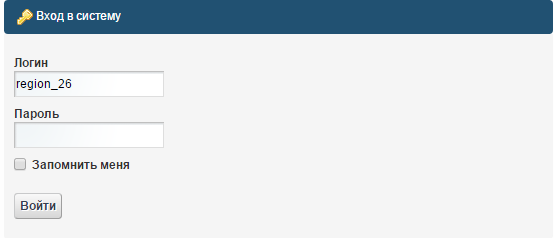 Рисунок 1. Окно ввода логина и пароляПосле этого откроется главное меню Информационной системой мониторинга мероприятий (Рисунок 2).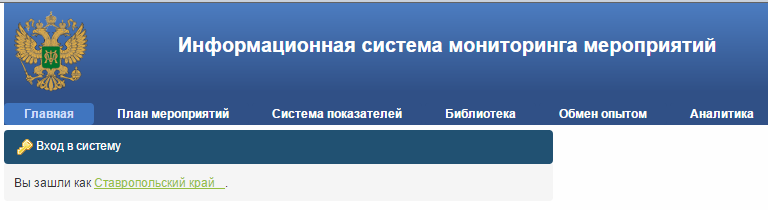 Рисунок 2. Главное меню Информационной системыРабота в разделе «План мероприятий»Для начала работы в разделе необходимо в меню Информационной системой мониторинга мероприятий выбрать раздел «План мероприятий»
(Рисунок 3).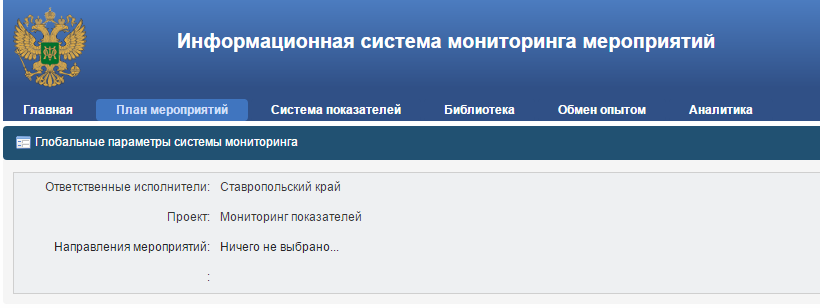 Рисунок 3. Раздел «План мероприятий»Все мероприятия, по которым необходимо заполнить сведения об исполнении, сгруппированы по трем направлениям:Подключение к системе "Электронный бюджет";Сводный реестр участников и неучастников бюджетного процесса;Ведомственные перечни государственных (муниципальных) услуг (работ).Выбрать мероприятия для заполнения сведений об их исполнении можно путем выбора справа в верхней части экрана в меню «Направления мероприятий» и нажать «Применить» (Рисунок 4).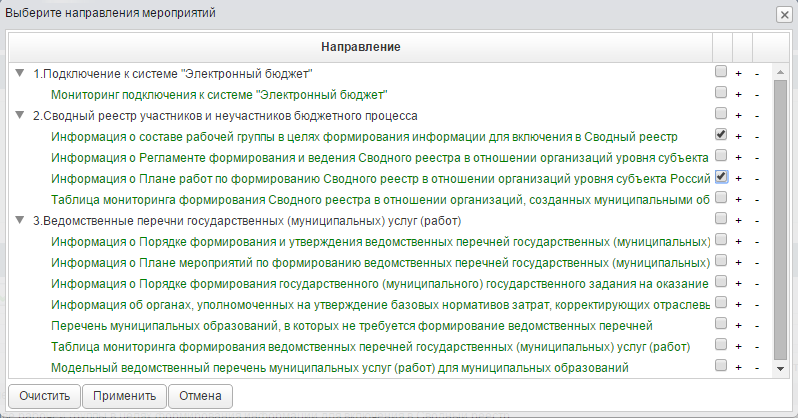 Рисунок 4. Выбор мероприятийДля того, чтобы на экране были приведены все мероприятия, следует применить команду «Очистить» в меню «Направления мероприятий» (Рисунок 5).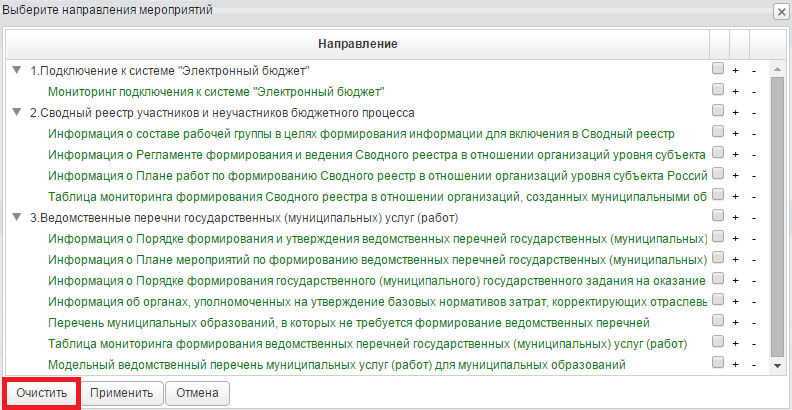 Рисунок 5. Выведение полного перечня мероприятийЗаполнение сведений о выполнении мероприятий направления «Подключение к системе «Электронный бюджет»Переход к заполнению сведений о выполнении мероприятия «Мониторинг подключения к системе «Электронный бюджет» осуществляется двойным нажатием левой кнопки мыши по наименованию мероприятия на вкладке «Задачи» (Рисунок 6).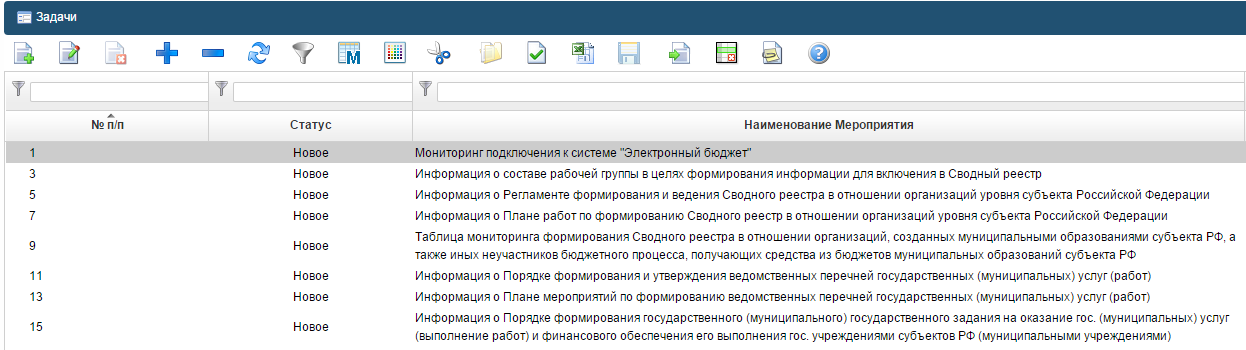 Рисунок 6. Переход к заполнениюВ открывшемся окне необходимо перейти на вкладку «Показатели» (Рисунок 7), в которой последовательно в графе «Значение» указываются:Общее количество организаций, являющихся учредителями уровня субъекта Российской Федерации, и из них подключенных к системе "Электронный бюджет";Общее количество организаций, являющихся финансовыми органами муниципальных образований, и из них подключенных к системе "Электронный бюджет";Общее количество организаций, являющихся учредителями уровня муниципальных образований, и из них подключенных к системе "Электронный бюджет".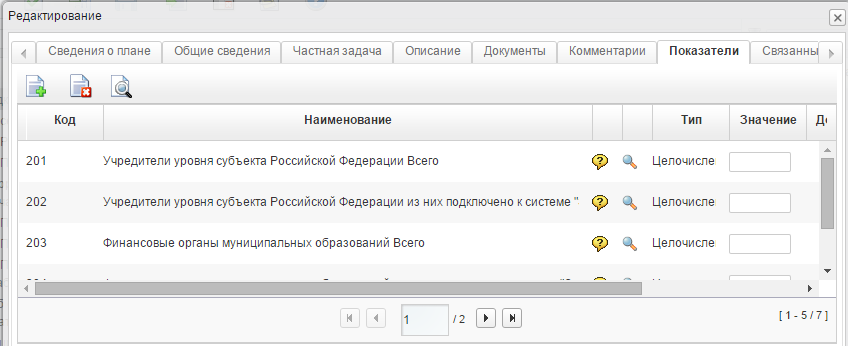 Рисунок 7. ПоказателиПри заполнении показателя «Таблица мониторинга в разрезе муниципальных образований» необходимо двойным нажатием левой кнопки мыши по графе «Значение» перейти к вкладке, где имеется возможность прикрепления файла с таблицей мониторинга в разрезе муниципальных образований (шаблон указанного файла для каждого субъекта Российской Федерации размещен  в подразделе «Информационная система мониторинга мероприятий» раздела «Электронный бюджет» официального сайта Минфина России) (Рисунок 8).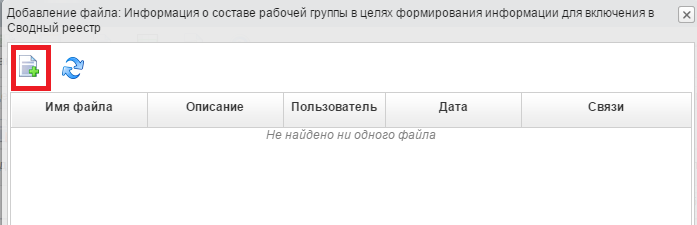 Рисунок 8. Добавление файлаЗаполнение сведений о выполнении мероприятий направления «Сводный реестр участников и неучастников бюджетного процесса»Переход к заполнению сведений о выполнении мероприятий осуществляется двойным нажатием левой кнопки мыши по наименованию мероприятия на вкладке «Задачи» (Рисунок 9).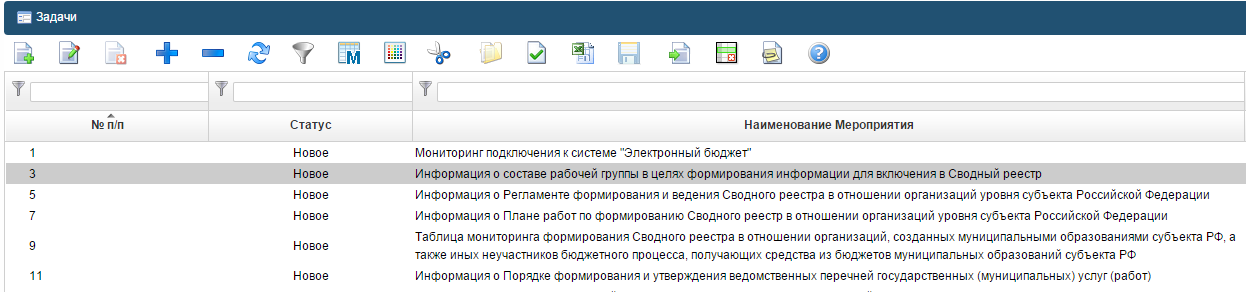 Рисунок 9. Переход к заполнениюПри заполнении мероприятия «Информация о составе рабочей группы в целях формирования информации для включения в Сводный реестр» (подпункт 1 пункта 11 Протокола совещания с субъектами Российской Федерации в режиме видеоконференции по вопросам подключения к системе Электронный бюджет», формирования реестра участников и неучастников бюджетного процесса от 24 июня 2015 г. № 1 (далее – Протокол № 1) необходимо перейти на вкладку «Показатели», затем двойным нажатием левой кнопки мыши по графе «Значение» перейти к вкладке, где имеется возможность прикрепления файла с таблицей (шаблон указанного файла размещен  в подразделе «Информационная система мониторинга мероприятий» раздела «Электронный бюджет» официального сайта Минфина России).При заполнении мероприятия «Информация о Регламенте формирования и ведения Сводного реестра в отношении организаций уровня субъекта Российской Федерации»  (подпункт 3 пункта 11 Протокола № 1) необходимо перейти на вкладку «Показатели», в которой последовательно в графе «Значение» указываются, при наличии утверждающего правового акта, наименование органа, принявшего правовой акт, вид, дата, номер и наименование правового акта (Рисунок 10).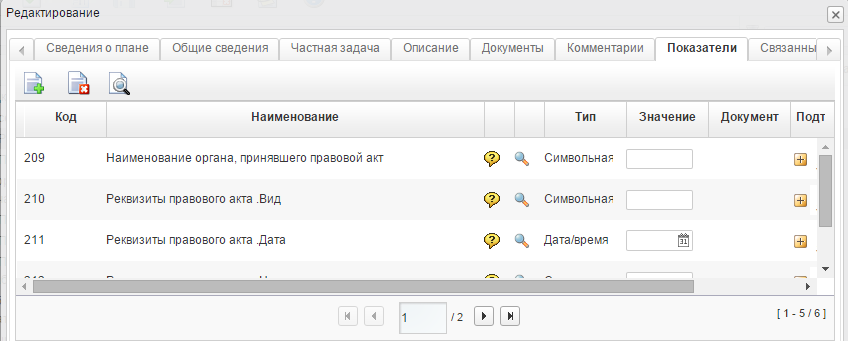 Рисунок 10. Информация о РегламентеПри заполнении показателя «Правовой акт» необходимо двойным нажатием левой кнопки мыши по графе «Значение» перейти к вкладке, где имеется возможность прикрепления файла с регламентом формирования и ведения Сводного реестра в отношении организаций уровня субъекта Российской Федерации (Рисунок 11).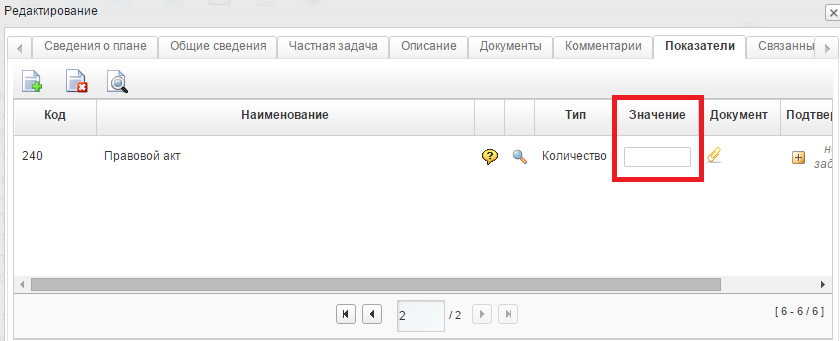 Рисунок 11. Показатель «Правовой акт»Аналогично производится заполнение мероприятия «Информация о Плане работ по формированию Сводного реестр в отношении организаций уровня субъекта Российской Федерации» (подпункт 3 пункта 11 Протокола № 1).При заполнении мероприятия «Таблица мониторинга формирования Сводного реестра в отношении организаций, созданных муниципальными образованиями субъекта РФ, а также иных неучастников бюджетного процесса, получающих средства из бюджетов муниципальных образований субъекта РФ» (подпункт 4 пункта 11 Протокола № 1) необходимо перейти на вкладку «Показатели», в которой последовательно в графе «Значение» указываются:Целевое значение количества организаций по субъекту Российской Федерации, подлежащих включению в Сводный реестр, из них количество организаций, по которым сформированы заявки на включение информации об организации в Сводный реестр (далее – Заявки) в соответствии с приказом Министерства финансов Российской Федерации от 23 декабря 2014 года № 163н «О порядке формирования и ведения реестра участников бюджетного процесса, а также юридических лиц, не являющихся участниками бюджетного процесса»;Далее приводятся целевые значения количества организаций по субъекту Российской Федерации, подлежащих включению в Сводный реестр, и из них количество организаций, по которым сформированы Заявки, по типам организаций:органы государственной власти (государственные органы), органы местного самоуправления, органы управления территориальными государственными внебюджетными фондами (далее – ОГВ) и их обособленные подразделения;казенные учреждения и их обособленные подразделения;государственные (муниципальные) бюджетные учреждения;государственные (муниципальные) автономные учреждения;государственные (муниципальные) унитарные предприятия;иные неучастники бюджетного процесса.При заполнении показателя «Таблица мониторинга в разрезе муниципальных образований» необходимо двойным нажатием левой кнопки мыши по графе «Значение» перейти к вкладке, где имеется возможность прикрепления файла с таблицей мониторинга в разрезе муниципальных образований (шаблон указанного файла для каждого субъекта Российской Федерации размещен  в подразделе «Информационная система мониторинга мероприятий» раздела «Электронный бюджет» официального сайта Минфина России).Заполнение сведений о выполнении мероприятий направления «Ведомственные перечни государственных (муниципальных) услуг (работ)»Переход к заполнению сведений о выполнении мероприятий осуществляется двойным нажатием левой кнопки мыши по наименованию мероприятия на вкладке «Задачи» (Рисунок 12).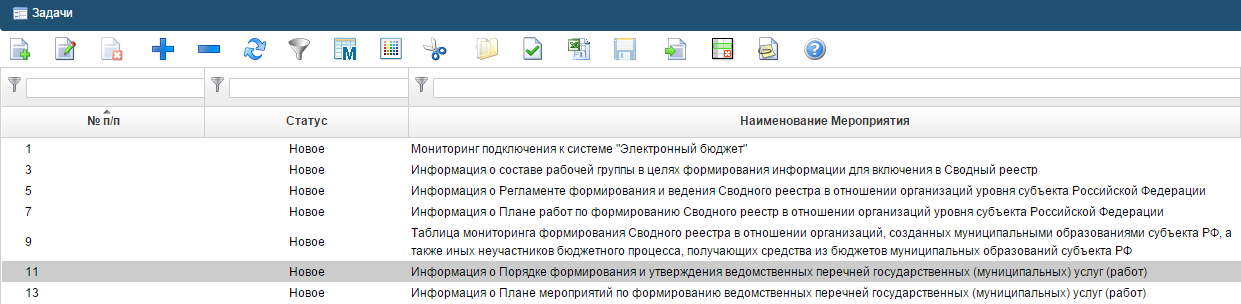 Рисунок 12. Переход к заполнениюПри заполнении мероприятия «Информация о Порядке формирования и утверждения ведомственных перечней государственных (муниципальных) услуг (работ)»  (подпункт 2.1 Протокол совещания с субъектами Российской Федерации в режиме видеоконференции по вопросам формирования и ведения ведомственных перечней государственных (муниципальных) услуг и работ от 26 июня 2015 г. № 2 (далее – Протокол № 2) необходимо перейти на вкладку «Показатели», в которой последовательно в графе «Значение» указываются, при наличии утверждающего правового акта, наименование органа, принявшего правовой акт, вид, дата, номер и наименование правового акта (Рисунок 13).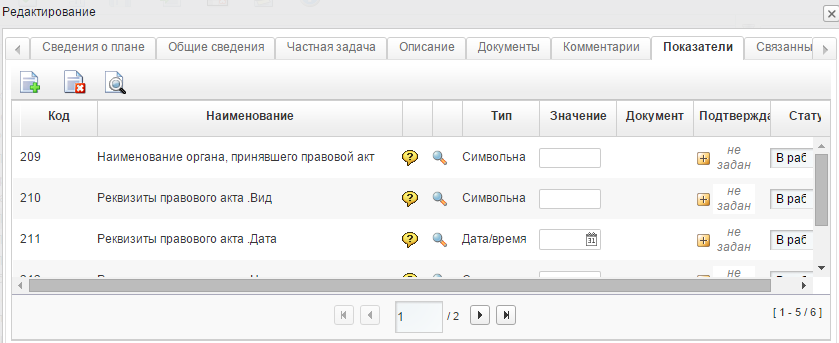 Рисунок 13. Информация о РегламентеПри заполнении показателя «Правовой акт» необходимо двойным нажатием левой кнопки мыши по графе «Значение» перейти к вкладке, где имеется возможность прикрепления файла с порядком формирования и утверждения ведомственных перечней государственных (муниципальных) услуг (работ) (Рисунок 14).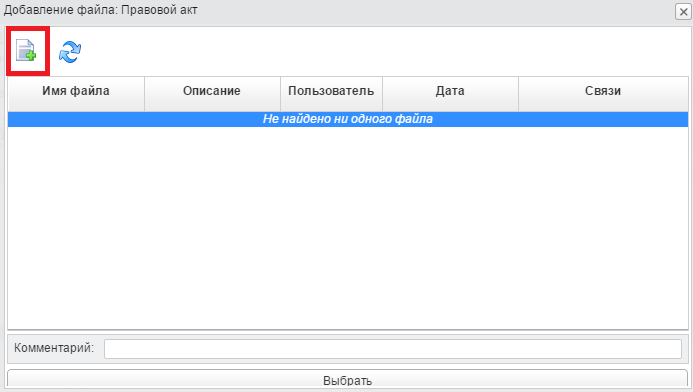 Рисунок 14. Добавление файлаАналогично производится заполнение мероприятия «Информация о Плане мероприятий по формированию ведомственных перечней государственных (муниципальных) услуг (работ)» (подпункт 2.1 Протокола № 2) и мероприятия «Информация о Порядке формирования государственного (муниципального) государственного задания на оказание государственных (муниципальных) услуг (выполнение работ) и финансового обеспечения его выполнения государственными учреждениями субъектов Российской Федерации (муниципальными учреждениями)» (подпункт 5.1 Протокола № 2).При заполнении мероприятия «Информация об органах, уполномоченных на утверждение базовых нормативов затрат, корректирующих отраслевых коэффициентов к базовому нормативу затрат, территориальных корректирующих коэффициентов» (подпункт 5.2 Протокола № 2) необходимо перейти на вкладку «Показатели», затем двойным нажатием левой кнопки мыши по графе «Значение» перейти к вкладке, где имеется возможность прикрепления файла с таблицей (шаблон указанного файла размещен  в подразделе «Информационная система мониторинга мероприятий» раздела «Электронный бюджет» официального сайта Минфина России).При заполнении мероприятия «Перечень муниципальных образований, в которых не требуется формирование ведомственных перечней» (подпункт 2.2 Протокола № 2) необходимо перейти на вкладку «Показатели», затем двойным нажатием левой кнопки мыши по графе «Значение» перейти к вкладке, где имеется возможность прикрепления файла с таблицей (шаблон указанного файла размещен  в подразделе «Информационная система мониторинга мероприятий» раздела «Электронный бюджет» официального сайта Минфина России).При заполнении мероприятия «Таблица мониторинга формирования ведомственных перечней государственных (муниципальных) услуг (работ)» (подпункт 2.7 Протокола № 2) необходимо перейти на вкладку «Показатели», в которой последовательно в графе «Значение» указываются:Общее количество учредителей уровня субъекта Российской Федерации, из них количество учредителей уровня субъекта Российской Федерации, по которым сформированы ведомственные перечни;Общее количество учредителей уровня муниципальных образований, из них количество учредителей уровня муниципальных образований, по которым сформированы ведомственные перечни.При заполнении показателя «Таблица мониторинга в разрезе муниципальных образований» необходимо двойным нажатием левой кнопки мыши по графе «Значение» перейти к вкладке, где имеется возможность прикрепления файла с таблицей мониторинга в разрезе муниципальных образований (шаблон указанного файла для каждого субъекта Российской Федерации размещен  в подразделе «Информационная система мониторинга мероприятий» раздела «Электронный бюджет» официального сайта Минфина России).При заполнении мероприятия «Модельный ведомственный перечень муниципальных услуг (работ) для муниципальных образований»  (подпункт 2.8 Протокола № 2) необходимо перейти на вкладку «Показатели», в которой последовательно в графе «Значение» указываются, при наличии утверждающего правового акта, наименование органа, принявшего правовой акт, вид, дата, номер и наименование правового акта.При заполнении показателя «Правовой акт» необходимо двойным нажатием левой кнопки мыши по графе «Значение» перейти к вкладке, где имеется возможность прикрепления файла с модельным ведомственным перечнем муниципальных услуг (работ) для муниципальных образований.Техническая поддержкаПо вопросам сопровождения Информационной системой мониторинга мероприятий следует обращаться по тел. (495) 983-38-88, доб. 2153